KOMUNIKAT  ORGANIZACYJNY  1/19.02.2023TURNIEJ  PÓŁFINAŁOWY 2022/2023  LIGA WOJEWÓDZKA  MŁODZICZKIII etap rozgrywek- Turniej Półfinałowy:Do Turnieju Półfinałowego Młodziczek w sezonie 2022/2023 awansują, zespoły, które w łącznej punktacji po 10-ej kolejce rozgrywek zajmą miejsca 6-8. Gospodarzem Turnieju Półfinałowego  będzie zespół, który po 10-tej kolejce zajmie miejsce 6 Gospodarz turnieju:      6. UKS „Czwórka” Włocławek 7. UKS Culmen Chełmno8. MLKS Tucholanka Europrojekt I Tuchola Turniej Półfinałowy jest turniejem jednodniowym, odbywa się w tygodniu i odbędzie się w systemie „każdy z każdym” wg. tabeli Bergera, z zastrzeżeniem że kolejność gier ustala się w taki sposób, aby zespoły, które awansowały do Turnieju Półfinałowego z miejsc 6 i 7 w tabeli uwzględniającej łączną punktację po 10-ciu kolejkach ligowych rozegrały między sobą ostatni mecz na Turnieju Półfinałowym o Mistrzostwo Województwa Kujawsko-Pomorskiego Młodziczek.ROZSTAWIENIE DO TURNIEJU PÓŁFINAŁOWEGO1. UKS „Czwórka” Włocławek 2.  MLKS Tucholanka Europrojekt I Tuchola 3. UKS Culmen ChełmnoMecz 1. MLKS Tucholanka Europrojekt I Tuchola - UKS Culmen ChełmnoMecz 2. UKS „Czwórka” Włocławek - MLKS Tucholanka Europrojekt I Tuchola Mecz 3. UKS Culmen Chełmno - UKS „Czwórka” Włocławek 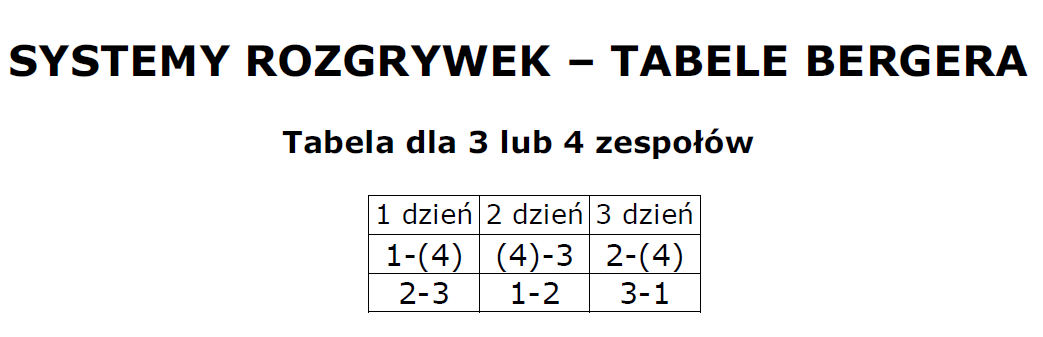 Zwycięzca Turnieju Półfinałowego uzyska awans do Turnieju Finałowego o Mistrzostwo Województwa Kujawsko-Pomorskiego Młodziczek w sezonie 2022/2023 i zagra w nim jako zespół oznaczony numerem 6.Turniej Półfinałowy powinien zostać rozegrany do dnia 02.03.2023Kolejność końcową Mistrzostw Województwa Kujawsko-Pomorskiego Młodziczek w sezonie 2022/2023 w zakresie miejsc 7-8 wyłania się na podstawie tabeli końcowej Turnieju Półfinałowego._______________________________________________________________________Poproszę Klub UKS „Czwórka” Włocławek  o przygotowanie i rozesłanie komunikatu Turnieju Półfinałowego Młodziczki, oraz rozesłanie go do:- zainteresowanych klubów ( MLKS Tucholanka Europrojekt I Tuchola, UKS Culmen Chełmno)- biuro K-PZPS,- WGiD K-PZPS- Michał Nowak (administrator strony WWW K-PZPS).Patrycja RojekPrzewodnicząca Wydziału Gier i Dyscypliny K-PZPS 